ANEXO I SOLICITAÇÃO DE INSCRIÇÃO
PROCESSO SELETIVO SIMPLIFICADO – EDITAL N° 017/2022Legenda: * Preenchimento obrigatório.ANEXO II 
AUTODECLARAÇÃO ÉTNICO-RACIAL (PRETO/ PARDO) 
PROCESSO SELETIVO SIMPLIFICADO – EDITAL N° 017/2022Eu,_____________________________________________________________________, inscrito no CPF nº ____________________________________, portador do documento de identidade nº _______________________________, DECLARO, para o fim específico de atendimento aos termos do presente Edital , que sou __________________________________. DECLARO, ainda, que os seguintes motivos justificam minha autodeclaração: ________________________________________________________________________________________________________________________________________________________________________________________________________________________________________________________________________________________________________________________________________Estou ciente de que na hipótese de constatação de declaração falsa, o candidato será eliminado do processo seletivo e, se houver sido contratado, ficará sujeito à anulação da sua contratação, após procedimento administrativo em que lhe sejam assegurados o contraditório e a ampla defesa, sem prejuízo de outras sanções cabíveis._____________________, _____ de ___________________ de 20_____.____________________________________Assinatura do candidatoANEXO III - PROVA DE TÍTULOSFICHA DE AVALIAÇÃO DO CURRÍCULO 
  PROCESSO SELETIVO SIMPLIFICADO - EDITAL N° 017/2022Candidato:_____________________________________________________________________Área:_________________________________________________________________________JUSTIFICATIVAS/OCORRÊNCIAS:____________________________________________________________________________ANEXO IV - DESEMPENHO DIDÁTICOFICHA DE AVALIAÇÃO DA PROVA DE DESEMPENHO DIDÁTICO
PROCESSO SELETIVO SIMPLIFICADO - EDITAL N° 017/2022Candidato:________________________________________________________________________Área: ____________________________________________________________________________Tema da aula: _____________________________________________________________________Data: _______________ Horário inicial: __________________Horário final: ___________________JUSTIFICATIVAS/OCORRÊNCIAS _______________________________________________________________________________ANEXO VFORMULÁRIO PARA RECURSOPROCESSO SELETIVO SIMPLIFICADO – EDITAL Nº 017/2022Pelo presente TERMO, eu,                                                                                                                       ,   CPF nº                                 __________________________________, inscrito(a) para concorrer a 01 vaga de Professor Substituto na área de ____________________________________________, oferecida por meio do Edital nº 017, de 21 de março de 2022, venho RECORRER, nos prazos estipulados neste edital, da Divulgação de _______________________________________________ (homologação preliminar das inscrições/resultado da prova de títulos/resultado do procedimento de heteroidentificação complementar/resultado preliminar final), pelas razões abaixo expostas:__________________________________________________________________________________________________________________________________________________________________________________________________________________________________________________________________________________________________________________________________________________________________________________________________________________________________________________________________________________________________________________________________________________________________________________________________________________________________________________________________________________________________________________________________________________________________Estou ciente de que o não atendimento das regras relativas à interposição de Recursos contidas no Edital nº 017, de 21 de março de 2022, poderá ensejar o INDEFERIMENTO deste.		         Data:                                    ______________________________________________	                                                                             (Assinatura do Requerente)Recebido em:        /       / 	Recebido por:  	Assinatura e carimbo do recebedorÁREA DE ESTUDO (de acordo com o item 1 deste edital)*ÁREA DE ESTUDO (de acordo com o item 1 deste edital)*ÁREA DE ESTUDO (de acordo com o item 1 deste edital)*  N° DE INSCRIÇÃO   (para uso da comissão):  N° DE INSCRIÇÃO   (para uso da comissão):  N° DE INSCRIÇÃO   (para uso da comissão):  N° DE INSCRIÇÃO   (para uso da comissão):  N° DE INSCRIÇÃO   (para uso da comissão):  N° DE INSCRIÇÃO   (para uso da comissão):NOME DO CANDIDATO*NOME DO CANDIDATO*NOME DO CANDIDATO*NOME DO CANDIDATO*NOME DO CANDIDATO*NOME DO CANDIDATO* ENDEREÇO (Rua, Avenida, Praça, Número, Apartamento, etc.)* ENDEREÇO (Rua, Avenida, Praça, Número, Apartamento, etc.)* ENDEREÇO (Rua, Avenida, Praça, Número, Apartamento, etc.)* ENDEREÇO (Rua, Avenida, Praça, Número, Apartamento, etc.)* ENDEREÇO (Rua, Avenida, Praça, Número, Apartamento, etc.)* ENDEREÇO (Rua, Avenida, Praça, Número, Apartamento, etc.)* BAIRRO* BAIRRO* CIDADE* CIDADE* CIDADE* UF* CEP* FONE RESIDENCIAL* FONE RESIDENCIAL* FONE RESIDENCIAL* FONE CELULAR* FONE CELULAR* E-MAIL* E-MAIL* E-MAIL* E-MAIL* DATA DE NASCIMENTO* DATA DE NASCIMENTO* TITULAÇÃO * TITULAÇÃO * TITULAÇÃO * TITULAÇÃO * TITULAÇÃO * TITULAÇÃO *Graduação em:  _____________________________________________________________Especialização em:  __________________________________________________________Mestrado em:  ______________________________________________________________Doutorado em:  _____________________________________________________________	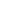 Graduação em:  _____________________________________________________________Especialização em:  __________________________________________________________Mestrado em:  ______________________________________________________________Doutorado em:  _____________________________________________________________	Graduação em:  _____________________________________________________________Especialização em:  __________________________________________________________Mestrado em:  ______________________________________________________________Doutorado em:  _____________________________________________________________	Graduação em:  _____________________________________________________________Especialização em:  __________________________________________________________Mestrado em:  ______________________________________________________________Doutorado em:  _____________________________________________________________	Graduação em:  _____________________________________________________________Especialização em:  __________________________________________________________Mestrado em:  ______________________________________________________________Doutorado em:  _____________________________________________________________	Graduação em:  _____________________________________________________________Especialização em:  __________________________________________________________Mestrado em:  ______________________________________________________________Doutorado em:  _____________________________________________________________	 PESSOA COM DEFICIÊNCIA*        Não                 Sim        Especificar:  CANDIDATO NEGRO*                         Não                  Sim*  * Em caso positivo, preencher a autodeclaração disponível no Anexo II.Solicito a esta Comissão de Seleção minha inscrição no Processo Seletivo Simplificado para a Contratação de Professor Substituto, de acordo com os dados acima.Com o envio de minha solicitação de inscrição, declaro estar ciente, bem como concordar plenamente com todos os termos do Edital de Contratação de Professor Substituto nº 017/2022.Data:                                              ------------------------------------------------------------                                          Assinatura do candidato*CritériosPontuaçãoPontuaçãoPontuaçãoCritériosPontuaçãoMáximaAtribuídaTitulação Acadêmica501.1 Curso técnico profissional de nível médio na área5 pontos51.2 Licenciatura plena ou formação pedagógica20 pontos por curso201.3 Especialização na área ou em educação10 pontos por curso201.4 Mestrado na área ou em educação30 pontos por curso301.5 Doutorado na área ou em educação50 pontos por curso50Experiência Docente702.1 Experiência adquirida no magistério em atividade de ensino regular (docência).5 pontos por semestre excluída fração de meses e dias502.2 Participação como palestrante, conferencista ou debatedor, em evento relacionado à educação ou área para a qual concorre. (Não considerados para fins de pontuação certificados na condição de participante ou ouvinte).2 pontos por evento20Experiência Técnica Profissional303.1 Experiência profissional não docente na área de atuação exigida para o cargo.3 pontos por semestre excluída fração de meses e dias30Total de Pontos150 pontosCritériosPontuação MáximaPontuação AtribuídaBloco A – Apresentação do plano de aula401. Clareza e adequação dos objetivos ao tema102. Dados essenciais do conteúdo e adequação ao nível de ensino, objetivos e tema definido.103. Adequação de tempos, metodologia e recursos didáticos104. Indicação e pertinência das referências10Bloco B – Apresentação didática1601. Grau de conhecimento, domínio e atualidade do conteúdo.202. Desenvolvimento do conteúdo de forma objetiva, clara e sequencial.203. Consistência argumentativa e capacidade de comunicação.204. Apresentação e relação de conteúdo com a prática e/ou aspectos da realidade.205. Desenvolvimento da aula de forma adequada em relação ao tempo e recursos utilizados.206. Articulação do conteúdo com o tema.207. Facilidade de expressão e comunicação, fluência, correção e desembaraço.208. Utilização dos recursos didáticos disponíveis e sua interrelação.20Total de Pontos200